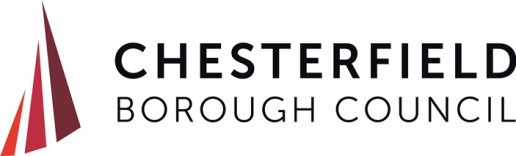 The Animal Welfare (Licensing of Activities Involving Animals) (England) Regulations 2018Part 2Application for a licence to keep or train animals for exhibitionPlease complete all the questions in the form. The field will expand when you type.If you have nothing to record, please state "Not applicable" or "None" Please now complete the appropriate Part 2 form for any other licensing activity you are applying for, or go on to the final form - Part 31Type of business/performance (please tick)Type of business/performance (please tick)1.1TV/Film/Social Media1.2Theatre1.3Circus using domestic animals1.4Exhibiting Animals1.5Animal Encounters1.6Birds of Prey shows/exhibits1.7Other please state2aApplication DetailsApplication DetailsApplication DetailsApplication DetailsApplication DetailsApplication Details2.1Have you been registered/licenced before YesNoIf no, go to 2.32.2Local Authority where registered/licenced2.3Give details of registration e.g. type and numbers of animals, type of performance or exhibition. 2bFurther information about the applicantFurther information about the applicantFurther information about the applicantFurther information about the applicantFurther information about the applicantFurther information about the applicant2.3Stage name used (if any)2.4Nationality  and Date of Birth3Animals to be trained Animals to be trained 3.1Name of premises/trading name3.2Address of premises3.3Telephone number of premises3.4Email address4aKinds of animal to be trained and the number of each kindKinds of animal to be trained and the number of each kindKinds of animal to be trained and the number of each kindKinds of animal to be trained and the number of each kindKinds of animal to be trained and the number of each kindKinds of animal to be trained and the number of each kind4.1Kind of animal Common NameCommon NameScientific NameScientific NameScientific Name4.2Number 4.3Add another kind of Animal?Yes/NoIf no, go to 5.1If no, go to 5.1If no, go to 5.1If no, go to 5.14bKinds of animal to be trained and the number of each kind Kinds of animal to be trained and the number of each kind Kinds of animal to be trained and the number of each kind Kinds of animal to be trained and the number of each kind Kinds of animal to be trained and the number of each kind Kinds of animal to be trained and the number of each kind 4.4Kind of animal Common NameCommon NameCommon Name  Scientific Name         Scientific Name       4.5Number 4.6Add another kind of Animal?Yes/NoIf no, go to 5.1If no, go to 5.1If no, go to 5.1If no, go to 5.14cKinds of animal to be trained and the number of each kind Kinds of animal to be trained and the number of each kind Kinds of animal to be trained and the number of each kind Kinds of animal to be trained and the number of each kind Kinds of animal to be trained and the number of each kind Kinds of animal to be trained and the number of each kind 4.7Kind of animalCommon NameCommon NameCommon NameCommon Name   Scientific Name4.8Number4.9If you intend to train further kinds of animals please attach a separate list of these animals and the numbers of each.If you intend to train further kinds of animals please attach a separate list of these animals and the numbers of each.If you intend to train further kinds of animals please attach a separate list of these animals and the numbers of each.If you intend to train further kinds of animals please attach a separate list of these animals and the numbers of each.If you intend to train further kinds of animals please attach a separate list of these animals and the numbers of each.If you intend to train further kinds of animals please attach a separate list of these animals and the numbers of each.5aKinds of animal to be exhibited/Encounter and the number of each kindKinds of animal to be exhibited/Encounter and the number of each kindKinds of animal to be exhibited/Encounter and the number of each kind5.1Kind of animal Common Name                Scientific NameCommon Name                Scientific Name5.2Number 5.3Add another kind of Animal?Yes/NoIf no, go to 6.15bKinds of animal to be exhibited/Encounter and the number of each kind Kinds of animal to be exhibited/Encounter and the number of each kind Kinds of animal to be exhibited/Encounter and the number of each kind 5.4Kind of animal Common Name                Scientific NameCommon Name                Scientific Name5.5.Number 5.6Add another kind of Animal?Yes/NoIf no, go to 6.15cKinds of animal to be exhibited/Encounter and the number of each kind Kinds of animal to be exhibited/Encounter and the number of each kind Kinds of animal to be exhibited/Encounter and the number of each kind 5.7Kind of animal Common Name                Scientific NameCommon Name                Scientific Name5.8.Number 5.9If you intend to exhibit further kinds of animals please attach a separate list of these animals and the numbers of each.If you intend to exhibit further kinds of animals please attach a separate list of these animals and the numbers of each.If you intend to exhibit further kinds of animals please attach a separate list of these animals and the numbers of each.6Proposed Performance or EncounterProposed Performance or Encounter6.1Describe the nature of the performance (s) in which the animals will be exhibited or for which they are to be trained, mentioning any apparatus which is used for the purpose of the performance. The description must be sufficient to give a general idea of what is done by the animals taking part.in the performance.If it is an animal encounter please give details of what type of encounter and where these are to take place. 6.2.Approximate duration of the performance (s)6.3Number of times the performance will be given in one day.6.4How will the animals be transported6.5Where are the animals to be kept when not performing or being exhibited? 7Veterinary surgeon for the activity / businessVeterinary surgeon for the activity / business7.1Name of usual veterinary surgeon7.2Company name7.3Address7.4Telephone number7.5Email address8aEmergency key holderEmergency key holderEmergency key holder8.1Do you have an emergency key holder?Yes / NoIf no, go to 9.18.2Name8.3Position/job title8.4Address 8.5Daytime telephone number8.6Evening/other telephone number8.7Email address8.8Add another person?Yes / NoIf no, go to 9.18bEmergency key holder 2Emergency key holder 2Emergency key holder 28.9Name8.10Position/job title8.11Address 8.12Daytime telephone number8.13Evening/other telephone number8.14Email address9Public liability insurancePublic liability insurancePublic liability insurance9.1Do you have public liability insurance?Yes / NoIf no, go to 9.79.2Please provide details of the policy9.3Insurance company9.4Policy number9.4Period of cover9.6Amount of cover (£)9.7Please state what steps you are taking to obtain such insurance10Disqualifications and convictionsDisqualifications and convictionsDisqualifications and convictionsHas the applicant, or any person who will have control or management of the establishment, ever been disqualified from:Has the applicant, or any person who will have control or management of the establishment, ever been disqualified from:Has the applicant, or any person who will have control or management of the establishment, ever been disqualified from:10.1Keeping a pet shop?                                      Keeping a pet shop?                                      Yes/No10.2Keeping a dog?         Keeping a dog?         Yes/No10.3Keeping an animal boarding establishment?Keeping an animal boarding establishment?Yes/No10.4Keeping a riding establishment?                    Keeping a riding establishment?                    Yes/No10.5Having custody of animals?                     Having custody of animals?                     Yes/No10.6Has the applicant, or any person who will have control or management of the establishment, been convicted of any offences under the Animal Welfare Act 2006?Has the applicant, or any person who will have control or management of the establishment, been convicted of any offences under the Animal Welfare Act 2006?Yes/No10.7Has the applicant, or any person who will have control or management of the establishment, ever had a licence refused, revoked or cancelled?Has the applicant, or any person who will have control or management of the establishment, ever had a licence refused, revoked or cancelled?Yes / No10.8If yes to any of these questions, please provide details,11Additional detailsAdditional detailsPlease check local guidance notes and conditions for any additional information which may be requiredPlease check local guidance notes and conditions for any additional information which may be required11.1Additional information which is required or may be relevant to the application12AccreditationAccreditationAccreditation12.1Is your business certified by a UKAS accredited Body?Yes/No12.2Please provide details of the accreditation including date when the accreditation commenced, standard achievedlast inspection date. 13Business / Activity marketingBusiness / Activity marketingBusiness / Activity marketing13.1Do you advertise your business?Yes/No13.2Please provide details where you advertise your business activities.  e.g. website, websites used, Apps used, newspapers, publication advertisingDeclaration: I confirm that the information provided in Part 2 of the application form is correct. Applicant Signature: 